Boletín para niños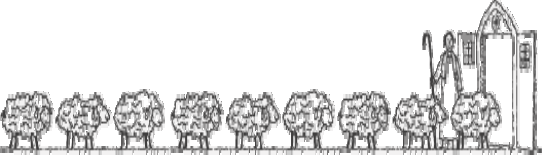 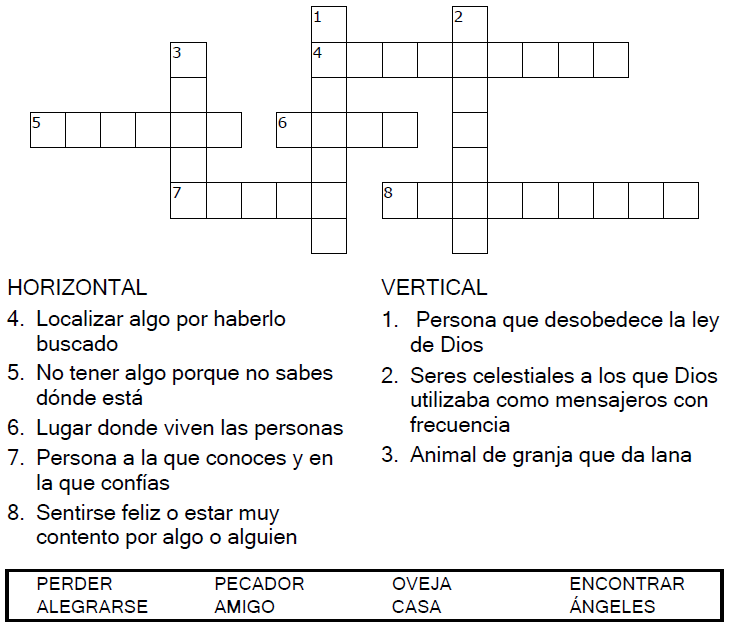 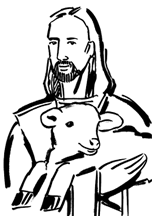 Copyright © Sermons4Kids, Inc. Todos los derechos reservadosLucas 15:1-7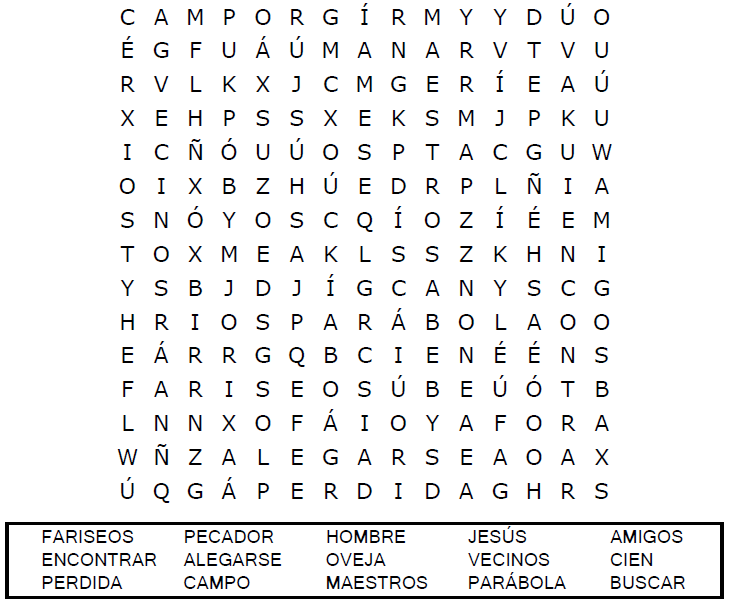 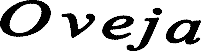 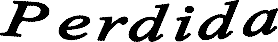 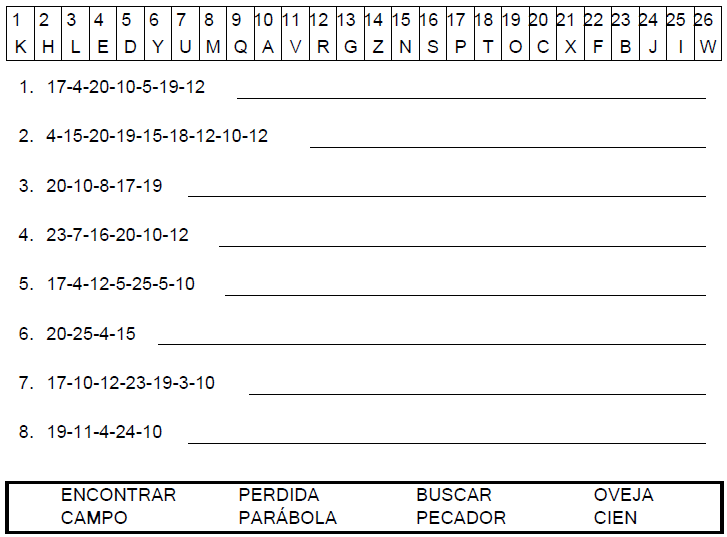 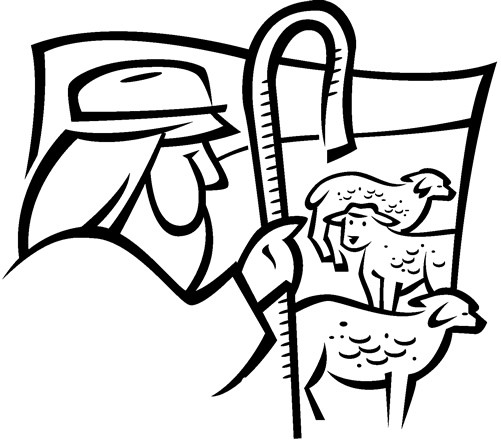 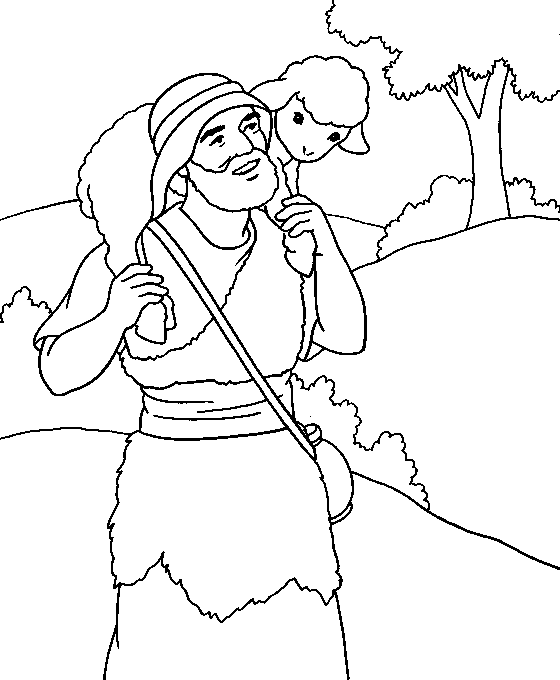 La oveja perdidaCada número representa una letra del alfabeto. Sustituye cada letra por el número correspondiente para resolver las palabras secretas.